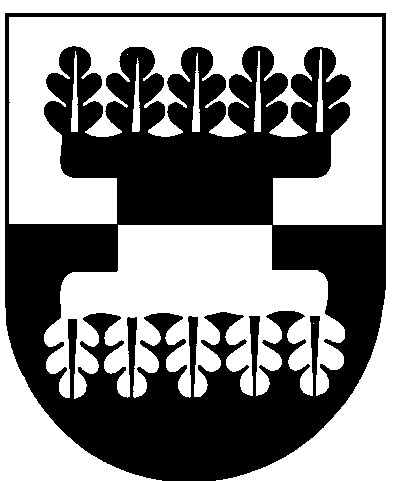 ŠILALĖS RAJONO SAVIVALDYBĖS ETIKOS KOMISIJASPRENDIMAS DĖL  ŠILALĖS RAJONO SAVIVALDYBĖS ETIKOS KOMISIJOS 2019 M. SPALIO 2 D. SPRENDIMO NR. EKS-1(1.16) ,,DĖL SAVIVALDYBĖS TARYBOS NARIO STASIO SKALAUSKO“ PAKEITIMO2019 m. lapkričio 29 d. Nr. EKS-4(1.16)ŠilalėŠilalės rajono savivaldybės (toliau – Savivaldybė) Etikos komisija (toliau – Komisija): pirmininkė Loreta Kalnikaitė, nariai: Lineta Dargienė, Vitalija Jankauskaitė-Milčiuvienė, Violeta Kasnauskaitė, Raimundas Vaitiekus, Birutė Žirlienė.dalyvaujant Komisijos sekretorei Vilmai Kuzminskaitei, įvertinusi Šilalės rajono savivaldybės Etikos komisijos 2019 m. spalio 2 d. sprendimą Nr. EKS-1(1.16) ,,Dėl Savivaldybės tarybos nario Stasio Skalausko“, nustatė:Nagrinėjimo pagrindas ir dalykasKomisija išanalizavusi Šilalės rajono savivaldybės Etikos komisijos 2019 m. spalio 2 d. sprendimą Nr. EKS-1(1.16) ,,Dėl Savivaldybės tarybos nario Stasio Skalausko“ yra padarytos dvi techninės klaidos. Surašant komisijos sprendimą, sprendimo data buvo įrašyta 2019 m. spalio 2 d., nors komisijos posėdis vyko 2019 m. spalio 7 d. ir sprendimas buvo priimtas 2019 m. spalio 7 d. Be to, skyriaus ,,Stasio Skalausko paaiškinimas“ antroje pastraipoje taip pat įrašyta, kad ,,Komisijos 2019 m. spalio 2 d. posėdyje <...>“, nors turėjo būti įrašyta ,,Komisijos posėdyje 2019 m. spalio 7 d. <...>“. Nustatytos faktinės aplinkybėsAtsižvelgiant į tai, kad Etikos komisijos posėdžiai vyko 2019 m. spalio 2 d. ir 2019 m. spalio 7 d. sprendime ,,Dėl Savivaldybės tarybos nario Stasio Skalausko“ padarytos dvi techninės klaidos nurodant komisijos posėdžio ir priimto sprendimo datas, Etikos komisija  n u s p r e n d ė:Pakeisti Šilalės rajono savivaldybės Etikos komisijos 2019 m. spalio 2 d. sprendimą Nr. EKS-1(1.16) ,,Dėl Savivaldybės tarybos nario Stasio Skalausko“ datą ir vietoje ,,2019 m. spalio 2 d.“ įrašyti ,,2019 m. spalio 7 d.“ ir Šilalės rajono savivaldybės Etikos komisijos 2019 m. spalio 2 d. sprendimą Nr. EKS-1(1.16) ,,Dėl Savivaldybės tarybos nario Stasio Skalausko“ laikyti Šilalės rajono savivaldybės Etikos komisijos 2019 m. spalio 7 d. sprendimu Nr. EKS-1(1.16) ,,Dėl Savivaldybės tarybos nario Stasio Skalausko“.Sprendimo kopiją pateikti Vyriausiajai tarnybinės etikos komisijai.Sprendimą paskelbti Savivaldybės interneto svetainėje www.silale.lt.Šis sprendimas gali būti skundžiamas Lietuvos Respublikos administracinių bylų teisenos įstatymo nustatyta tvarka per vieną mėnesį nuo sprendimo paskelbimo arba jo įteikimo valstybės politikui, dėl kurio yra priimtas sprendimas, dienos.Komisijos pirmininkė								       Loreta Kalnikaitė                                                                                           